H9769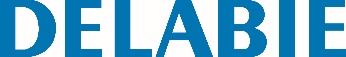 SECURITHERM Securitouch thermostatic shower mixerАртикул: H9769 Технические характеристикиSECURITHERM dual control thermostatic shower mixer with:- No non-return valves on the inlets (reduced bacterial proliferation).No risk of cross flow between hot and cold water.- Anti-scalding failsafe: shuts off immediately if cold water supply fails (and vice versa).- Securitouch thermal insulation prevents burns.- Scale-resistant thermostatic cartridge for temperature adjustment.- ¼-turn ceramic head for flow rate adjustment. - Temperature control up to 41°C.- Double temperature limiter: 1st limiter set at 39°C, 2nd limiter set at 41°C.- Thermal shocks are possible with removing the control knob or shutting off the cold water supply.- Flow rate limited to 9 lpm.- Ergonomic controls.- M½" shower outlet.- M¾" inlets with integrated filters.Mixer supplied with STOP/CHECK wall connectors M½" M¾",  ideal for hospitals.10-year warranty.